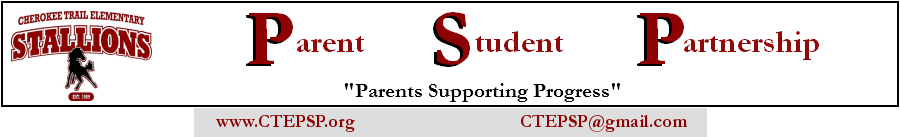 Tuesday, September 28, 2021 PSP MinutesIn attendance:  Josh Miller, Lacey Whittaker, Krissi Spohn, Christina Clements, Leighann Browne, Laura Schreiber, Ashley Jakubowski, Ashley Amorosa, Mary TrombleyPrevious Meeting Minutes: August 24, 2021 -approvedTreasurer's Reportbalance $13,672.81Administrator’s Reportenrollment at 499, largest class has 24 students, hiring 2 new EA’s so there is one/grade level, teachers are preparing for parent teacher conferences2 new specials, STEAM and Wellness (on top of art, music, library, p.e.) going well, focusing strongly on students’ social and emotional wellness this yearHad our first indoor assembly in 2yrs, finished our Fun Run, student council walked in the Chaparral High School Parade, happy to have fun events backStaff and students have been doing well following district policy and wearing masks, school goes through ~150 masks/day, Covid cases have been minimal Our school is piloting a new literacy program this year: Benchmark AdvanceVery different from what our teachers and students are used to but is going well. It was created based on the science of reading, has a strong phonics emphasis, and the whole school is aligned during each unit. Someone from Benchmark comes for teacher support every other week. 2020-2021 Events and FundraisersFun Run- the run went really well, students had a lot of fun, handful of parents showed up at each grade, fundraising goal was $15,000 we’ve surpassed that and currently over $23,000, accounting will be finished 9/29, prize day will be 10/5, teachers will sign up for a time slot for class parties, splash principal at 2:15Restaurant Nights- Papa John's 8/24 earned $261, Kneaders 9/16 earned $700, The Chicken Shack 10/11 & 10/12, Mici Handcrafted Italian 11/16, Chick-Fil-A (Jan?), Papa John’s 2/22, March and April TBD Teacher Conference Dinners-  Will order The Chicken Shack 10/12 and Papa John’s 10/14Butter Braids – start 10/25, orders due 11/8, delivery 11/17 2:00pmTrunk-or-Treat- October 29th 5-7, PSP organizing the trunks in CTE parking lot and inviting food trucks, looking into bounce houses, Clarke Farms HOA hosting jack-o-lantern walk across the street in pool parking lotDonuts with Dudes- November 12th 7:30am, opening day of book fair, need prize donations Volunteer needsVoted in Ashley Amorosa as Secretary and Laura Schreiber as co-vice president Need event Chairs & Help GrantsPreviously ApprovedLMC requested book bags for KG-2nd grade, $300P.E. requested a shade canopy, $169.991st grade literacy materials, each teacher has an individual list, total $984.26Speech department wanted: Entire World of /R/ Program, Everyday Speech curriculum, Expanding Expression Tool, WH Chipper Chat , total $753.25RequestsBobby Anderson would like cte shirts for choir students $456- approvedLiz Hughes would like 6 First Steps Magnetic Folder and Letter sets, and 3 wobble cushions for the Primary Special Eduaction department, total $257.97- approved, PSP will also pay for shipping if she would like2021-2022 Upcoming PSP Meetings: November 16, 2021 5:30pmJanuary 25, 2022 5:30pmFebruary 22, 2022 5:30pmApril 26, 2022 5:30pm 